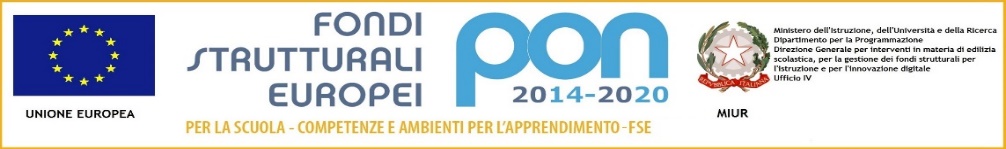 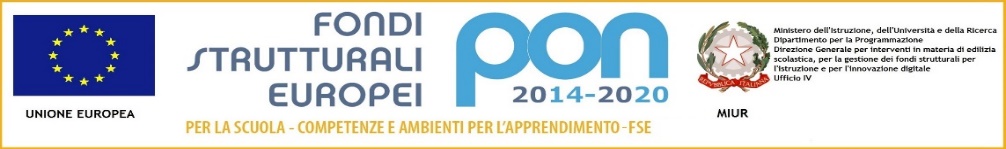 ISTITUTO COMPRENSIVO DI VIA PALESTRO – ABBIATEGRASSOVia Palestro, 41 – 20081 ABBIATEGRASSO (MI)Tel: 02/94967595 - Fax: 02/94969946 - e mail uffici: MIIC8E900V@pec.istruzione.itCod. Min. MIIC8E900V - Cod. Fis.90031610158                                               Sito web www.icviapalestroabbiategrasso.gov.itGRIGLIE DI OSSERVAZIONE E VALUTAZIONE DEL PROCESSO DI APPRENDIMENTOBAMBINI 5 ANNINOME COGNOME__________________________________ M       F     nato il_______________  HA FREQUENTATO:        REGOLARMENTE                       CON DISCONTINUITÀSEZIONE______Osservazioni………………………………………………………………………………………………………………………………………………………………………………………………………………………………………………………………………………………………………………………………………………………………………………………………………………………………………………………………………………………………………………………………………………………………………………………………………………………………………………………………………………………………………………………………………………………………………………………………………………………………………………………………………………………………………………………………………………………….Osservazioni:………………………………………………………………………………………………………………………………………………………………………………………………………………………………………………………………………………………………………………………………………………………………………………………………………………………………………………………………………………………………………………………………………………………………………………………………………………………………………………………………………………………………………………………………………………………………………………………………………………………………………………………………………………………………………………………………………………………….Osservazioni………………………………………………………………………………………………………………………………………………………………………………………………………………………………………………………………………………………………………………………………………………………………………………………………………………………………………………………………………………………………………………………………………………………………………………………………………………………………………………………………………………………………………………………………………………………………………………………………………………………………………………………………………………………………………………………………………………………….Osservazioni………………………………………………………………………………………………………………………………………………………………………………………………………………………………………………………………………………………………………………………………………………………………………………………………………………………………………………………………………………………………………………………………………………………………………………………………………………………………………………………………………………………………………………………………………………………………………………………………………………………………………………………………………………………………………………………………………………………….Osservazioni……………………………………………………………………………………………………………………………………………………………………………………………………………………………………………………………………………………………………………………………………………………………………………………………………………………………………………………………………………………………………………………………………………………………………………………………………………………………………………………………………………………………………………………………………………………………………………………………LIVELLI DI APPRENDIMENTO: LEGENDA1. IN PIENA AUTONOMIA CON CREATIVITÀ2. IN AUTONOMIA3. IN AUTONOMIA PARZIALE O CON AIUTO VERBALE4. HA ANCORA BISOGNO DELL’AIUTO DELL’INSEGNANTEFIRMA DELLE DOCENTICAMPO DI ESPERIENZA: IL SÉ E L’ALTROCAMPO DI ESPERIENZA: IL SÉ E L’ALTROCAMPO DI ESPERIENZA: IL SÉ E L’ALTROCAMPO DI ESPERIENZA: IL SÉ E L’ALTROCAMPO DI ESPERIENZA: IL SÉ E L’ALTROCAMPO DI ESPERIENZA: IL SÉ E L’ALTROCOMPETENZE IN CHIAVE EUROPEA: COMPETENZA IN MATERIA DI CITTADINANZACOMPETENZA PERSONALE, SOCIALE E CAPACITÀ DI IMPARARE A IMPARARECOMPETENZA IMPRENDITORIALECOMPETENZE IN CHIAVE EUROPEA: COMPETENZA IN MATERIA DI CITTADINANZACOMPETENZA PERSONALE, SOCIALE E CAPACITÀ DI IMPARARE A IMPARARECOMPETENZA IMPRENDITORIALECOMPETENZE IN CHIAVE EUROPEA: COMPETENZA IN MATERIA DI CITTADINANZACOMPETENZA PERSONALE, SOCIALE E CAPACITÀ DI IMPARARE A IMPARARECOMPETENZA IMPRENDITORIALECOMPETENZE IN CHIAVE EUROPEA: COMPETENZA IN MATERIA DI CITTADINANZACOMPETENZA PERSONALE, SOCIALE E CAPACITÀ DI IMPARARE A IMPARARECOMPETENZA IMPRENDITORIALECOMPETENZE IN CHIAVE EUROPEA: COMPETENZA IN MATERIA DI CITTADINANZACOMPETENZA PERSONALE, SOCIALE E CAPACITÀ DI IMPARARE A IMPARARECOMPETENZA IMPRENDITORIALECOMPETENZE IN CHIAVE EUROPEA: COMPETENZA IN MATERIA DI CITTADINANZACOMPETENZA PERSONALE, SOCIALE E CAPACITÀ DI IMPARARE A IMPARARECOMPETENZA IMPRENDITORIALEOBIETTIVI DI APPRENDIMENTOINDICATORI DI COMPETENZA1234Manifestare il senso dell’identità personale  e riconoscere le esigenze e i sentimenti  propri e altrui esprimendoli in modo sempre più adeguatoGestisce in modo autonomo la propria personaManifestare il senso dell’identità personale  e riconoscere le esigenze e i sentimenti  propri e altrui esprimendoli in modo sempre più adeguatoPorta a termine compiti e iniziativeManifestare il senso dell’identità personale  e riconoscere le esigenze e i sentimenti  propri e altrui esprimendoli in modo sempre più adeguatoRispetta le consegneManifestare il senso dell’identità personale  e riconoscere le esigenze e i sentimenti  propri e altrui esprimendoli in modo sempre più adeguatoHa cura dei propri elaboratiManifestare il senso dell’identità personale  e riconoscere le esigenze e i sentimenti  propri e altrui esprimendoli in modo sempre più adeguatoManifesta le proprie esigenze, sentimenti e stati d’animoManifestare il senso dell’identità personale  e riconoscere le esigenze e i sentimenti  propri e altrui esprimendoli in modo sempre più adeguatoSa controllare le proprie emozioniManifestare il senso dell’identità personale  e riconoscere le esigenze e i sentimenti  propri e altrui esprimendoli in modo sempre più adeguatoHa una positiva immagine di séEssere consapevole di avere una storia personale e famigliare, conoscere le tradizioni della famiglia, della comunità e metterle a confronto con altreConosce elementi della storia personale, familiare e del contesto in cui vivePorre domande di senso sui grandi temi che regolano l’esistenzaPone domande su temi esistenziali e religiosi, sulle diversità culturali…Conoscere e rispettare le regole di vita comunitaria, riconoscere la reciprocità di attenzione tra chi parla e chi ascoltaRispetta le decisioni prese in comuneConoscere e rispettare le regole di vita comunitaria, riconoscere la reciprocità di attenzione tra chi parla e chi ascoltaHa una adeguata capacità di attenzioneConoscere e rispettare le regole di vita comunitaria, riconoscere la reciprocità di attenzione tra chi parla e chi ascoltaRiconosce la reciprocità di attenzione tra chi parla e chi ascoltaConoscere e rispettare le regole di vita comunitaria, riconoscere la reciprocità di attenzione tra chi parla e chi ascoltaRispetta, riflette, si confronta, ascolta, discute con gli altri tenendo conto del proprio e dell’altrui punto di vistaConoscere e rispettare le regole di vita comunitaria, riconoscere la reciprocità di attenzione tra chi parla e chi ascoltaGioco e lavora in modo costruttivo, collaborativo, partecipativo e creativo con gli altriConoscere e rispettare le regole di vita comunitaria, riconoscere la reciprocità di attenzione tra chi parla e chi ascoltaSegue le regole di comportamento e si assume le responsabilitàConoscere e rispettare le regole di vita comunitaria, riconoscere la reciprocità di attenzione tra chi parla e chi ascoltaConosce, accetta e rispetta le diversità presenti nel gruppoRicercare semplici strategie di organizzazione del proprio tempo e del proprio lavoroPianifica e organizza il proprio lavoro; realizza semplici progettiCAMPO DI ESPERIENZA: IL CORPO E IL MOVIMENTOCAMPO DI ESPERIENZA: IL CORPO E IL MOVIMENTOCAMPO DI ESPERIENZA: IL CORPO E IL MOVIMENTOCAMPO DI ESPERIENZA: IL CORPO E IL MOVIMENTOCAMPO DI ESPERIENZA: IL CORPO E IL MOVIMENTOCAMPO DI ESPERIENZA: IL CORPO E IL MOVIMENTOCOMPETENZE IN CHIAVE EUROPEA:COMPETENZA IN MATERIA DI CONSAPEVOLEZZA ED ESPRESSIONE CULTURALI COMPETENZA PERSONALE, SOCIALE E CAPACITÀ DI IMPARARE A IMPARARECOMPETENZE IN CHIAVE EUROPEA:COMPETENZA IN MATERIA DI CONSAPEVOLEZZA ED ESPRESSIONE CULTURALI COMPETENZA PERSONALE, SOCIALE E CAPACITÀ DI IMPARARE A IMPARARECOMPETENZE IN CHIAVE EUROPEA:COMPETENZA IN MATERIA DI CONSAPEVOLEZZA ED ESPRESSIONE CULTURALI COMPETENZA PERSONALE, SOCIALE E CAPACITÀ DI IMPARARE A IMPARARECOMPETENZE IN CHIAVE EUROPEA:COMPETENZA IN MATERIA DI CONSAPEVOLEZZA ED ESPRESSIONE CULTURALI COMPETENZA PERSONALE, SOCIALE E CAPACITÀ DI IMPARARE A IMPARARECOMPETENZE IN CHIAVE EUROPEA:COMPETENZA IN MATERIA DI CONSAPEVOLEZZA ED ESPRESSIONE CULTURALI COMPETENZA PERSONALE, SOCIALE E CAPACITÀ DI IMPARARE A IMPARARECOMPETENZE IN CHIAVE EUROPEA:COMPETENZA IN MATERIA DI CONSAPEVOLEZZA ED ESPRESSIONE CULTURALI COMPETENZA PERSONALE, SOCIALE E CAPACITÀ DI IMPARARE A IMPARAREOBIETTIVI DI APPRENDIMENTOINDICATORI DI COMPETENZA1234Coordinare le proprie azioni motorie individualmente e in relazione al gruppoPadroneggia gli schemi motori di base in situazioni diverse Coordinare le proprie azioni motorie individualmente e in relazione al gruppoControlla i propri movimenti e valuta il rischio in relazione agli altri, allo spazio e ai materialiCoordinare le proprie azioni motorie individualmente e in relazione al gruppoControlla le operazioni di manualità fine (impugna correttamente, ritaglia, infila…)Rispettare le regole spiegandone il motivo, accettare le conseguenze delle violazioniRiconosce e accetta le sconfitte e le frustrazioni Rispettare le regole spiegandone il motivo, accettare le conseguenze delle violazioniPartecipa alle attività di gioco rispettandone le regoleRispettare le regole spiegandone il motivo, accettare le conseguenze delle violazioniRiconosce e sa orientarsi nei diversi ambienti conosciuti e conosce le regole ad essi correlateRiconoscere il proprio corpo, le sue diverse parti e rappresentarlo fermo e in movimentoSa nominare e rappresentare graficamente le parti del corpoRiconoscere il proprio corpo, le sue diverse parti e rappresentarlo fermo e in movimentoRappresenta il proprio corpo in situazioni diverseCAMPO DI ESPERIENZA: IMMAGINI, SUONI, COLORICAMPO DI ESPERIENZA: IMMAGINI, SUONI, COLORICAMPO DI ESPERIENZA: IMMAGINI, SUONI, COLORICAMPO DI ESPERIENZA: IMMAGINI, SUONI, COLORICAMPO DI ESPERIENZA: IMMAGINI, SUONI, COLORICAMPO DI ESPERIENZA: IMMAGINI, SUONI, COLORICOMPETENZE IN CHIAVE EUROPEA: COMPETENZA IN MATERIA DI CONSAPEVOLEZZA ED ESPRESSIONE CULTURALICOMPETENZA DIGITALECOMPETENZE IN CHIAVE EUROPEA: COMPETENZA IN MATERIA DI CONSAPEVOLEZZA ED ESPRESSIONE CULTURALICOMPETENZA DIGITALECOMPETENZE IN CHIAVE EUROPEA: COMPETENZA IN MATERIA DI CONSAPEVOLEZZA ED ESPRESSIONE CULTURALICOMPETENZA DIGITALECOMPETENZE IN CHIAVE EUROPEA: COMPETENZA IN MATERIA DI CONSAPEVOLEZZA ED ESPRESSIONE CULTURALICOMPETENZA DIGITALECOMPETENZE IN CHIAVE EUROPEA: COMPETENZA IN MATERIA DI CONSAPEVOLEZZA ED ESPRESSIONE CULTURALICOMPETENZA DIGITALECOMPETENZE IN CHIAVE EUROPEA: COMPETENZA IN MATERIA DI CONSAPEVOLEZZA ED ESPRESSIONE CULTURALICOMPETENZA DIGITALEOBIETTIVI DI APPRENDIMENTOINDICATORI DI COMPETENZA1234Comunicare, esprimersi e raccontare utilizzando le varie possibilità che il corpo consenteDrammatizza situazioni o narrazioni ascoltate, utilizza il linguaggio del corpo per comunicare ed esprimersi (danze, drammatizzazioni…)Comunicare, esprimersi e raccontare utilizzando le varie possibilità che il corpo consenteSi esprime attraverso il linguaggio grafico, pittorico e plastico utilizzando creativamente vari tipi di materiali e forme espressive diverseEsprimersi attraverso il disegno e la pitturaInventa o rielabora graficamente racconti e vissutiSeguire con piacere e attenzione spettacoli di vario tipo e scoprire il paesaggio sonoro attraverso attività di percezione e produzione musicale utilizzando voce, corpo, oggettiSegue ed assiste con piacere a proposte teatrali, narrative e musicaliSeguire con piacere e attenzione spettacoli di vario tipo e scoprire il paesaggio sonoro attraverso attività di percezione e produzione musicale utilizzando voce, corpo, oggettiÈ interessato al paesaggio sonoro, canta canzoni e melodie, produce semplici sequenze sonoro musicali, riconosce e riproduce ritmiEsplorare le potenzialità offerte dalle tecnologieEsplora le potenzialità offerte dalle tecnologieEsplorare le potenzialità offerte dalle tecnologieÈ a conoscenza dell’esistenza di diversi strumenti tecnologici e dei loro usiCAMPO DI ESPERIENZA: I DISCORSI E LE PAROLECAMPO DI ESPERIENZA: I DISCORSI E LE PAROLECAMPO DI ESPERIENZA: I DISCORSI E LE PAROLECAMPO DI ESPERIENZA: I DISCORSI E LE PAROLECAMPO DI ESPERIENZA: I DISCORSI E LE PAROLECAMPO DI ESPERIENZA: I DISCORSI E LE PAROLECOMPETENZE IN CHIAVE EUROPEA: COMPETENZA ALFABETICA FUNZIONALE COMPETENZA MULTILINGUISTICACOMPETENZE IN CHIAVE EUROPEA: COMPETENZA ALFABETICA FUNZIONALE COMPETENZA MULTILINGUISTICACOMPETENZE IN CHIAVE EUROPEA: COMPETENZA ALFABETICA FUNZIONALE COMPETENZA MULTILINGUISTICACOMPETENZE IN CHIAVE EUROPEA: COMPETENZA ALFABETICA FUNZIONALE COMPETENZA MULTILINGUISTICACOMPETENZE IN CHIAVE EUROPEA: COMPETENZA ALFABETICA FUNZIONALE COMPETENZA MULTILINGUISTICACOMPETENZE IN CHIAVE EUROPEA: COMPETENZA ALFABETICA FUNZIONALE COMPETENZA MULTILINGUISTICAOBIETTIVI DI APPRENDIMENTOINDICATORI DI COMPETENZA1234Utilizzare e pronunciare correttamente la lingua italiana, precisare il proprio lessico, comprendere parole e discorsi, fare ipotesi sui significatiUsa la lingua italiana per comunicare formulando frasi corrette dal punto di vista morfo sintatticoUtilizzare e pronunciare correttamente la lingua italiana, precisare il proprio lessico, comprendere parole e discorsi, fare ipotesi sui significatiPronuncia correttamente le parole dal punto di vista fonologicoUtilizzare e pronunciare correttamente la lingua italiana, precisare il proprio lessico, comprendere parole e discorsi, fare ipotesi sui significatiInteragisce con le parole nelle situazioni di vita quotidiana e nella conversazioneUtilizzare e pronunciare correttamente la lingua italiana, precisare il proprio lessico, comprendere parole e discorsi, fare ipotesi sui significatiComprende parole e consegne verbaliUtilizzare e pronunciare correttamente la lingua italiana, precisare il proprio lessico, comprendere parole e discorsi, fare ipotesi sui significatiAscolta e comprende discorsi e narrazioniUtilizzare il linguaggio verbale in differenti situazioni comunicativeRielabora verbalmente storie ed esperienzeUtilizzare il linguaggio verbale in differenti situazioni comunicativeEsprime verbalmente agli altri le proprie emozioniAscoltare e memorizzare filastrocche e poesieMemorizza poesie, canzoni, filastroccheEsplorare e sperimentare le prime forme di comunicazione attraverso la scrittura, anche utilizzando le tecnologieEsplora, sperimenta e prova interesse verso la scritturaEssere consapevole dell’esistenza di lingue diverse e avvicinarsi ad esseScopre e sperimenta la presenza di lingue diverseCAMPO DI ESPERIENZA: LA CONOSCENZA DEL MONDOCAMPO DI ESPERIENZA: LA CONOSCENZA DEL MONDOCAMPO DI ESPERIENZA: LA CONOSCENZA DEL MONDOCAMPO DI ESPERIENZA: LA CONOSCENZA DEL MONDOCAMPO DI ESPERIENZA: LA CONOSCENZA DEL MONDOCAMPO DI ESPERIENZA: LA CONOSCENZA DEL MONDOCOMPETENZE IN CHIAVE EUROPEA: COMPETENZA MATEMATICA E SCIENZE, TECNOLOGIE E INGEGNERIA COMPETENZA PERSONALE, SOCIALE E CAPACITÀ DI IMPARARE A IMPARARECOMPETENZA IMPRENDITORIALECOMPETENZE IN CHIAVE EUROPEA: COMPETENZA MATEMATICA E SCIENZE, TECNOLOGIE E INGEGNERIA COMPETENZA PERSONALE, SOCIALE E CAPACITÀ DI IMPARARE A IMPARARECOMPETENZA IMPRENDITORIALECOMPETENZE IN CHIAVE EUROPEA: COMPETENZA MATEMATICA E SCIENZE, TECNOLOGIE E INGEGNERIA COMPETENZA PERSONALE, SOCIALE E CAPACITÀ DI IMPARARE A IMPARARECOMPETENZA IMPRENDITORIALECOMPETENZE IN CHIAVE EUROPEA: COMPETENZA MATEMATICA E SCIENZE, TECNOLOGIE E INGEGNERIA COMPETENZA PERSONALE, SOCIALE E CAPACITÀ DI IMPARARE A IMPARARECOMPETENZA IMPRENDITORIALECOMPETENZE IN CHIAVE EUROPEA: COMPETENZA MATEMATICA E SCIENZE, TECNOLOGIE E INGEGNERIA COMPETENZA PERSONALE, SOCIALE E CAPACITÀ DI IMPARARE A IMPARARECOMPETENZA IMPRENDITORIALECOMPETENZE IN CHIAVE EUROPEA: COMPETENZA MATEMATICA E SCIENZE, TECNOLOGIE E INGEGNERIA COMPETENZA PERSONALE, SOCIALE E CAPACITÀ DI IMPARARE A IMPARARECOMPETENZA IMPRENDITORIALEOBIETTIVI DI APPRENDIMENTOINDICATORI DI COMPETENZA1234Raggruppare e ordinare oggetti giustificando i criteri, confrontare e valutare quantità e utilizzare strumenti e simboli per registrarleRaggruppa e ordina secondo criteri diversi (altezza, grandezza, lunghezza, forma…)Raggruppare e ordinare oggetti giustificando i criteri, confrontare e valutare quantità e utilizzare strumenti e simboli per registrarleConfronta e valuta quantitàRaggruppare e ordinare oggetti giustificando i criteri, confrontare e valutare quantità e utilizzare strumenti e simboli per registrarleNomina le cifre e ne riconosce i simboli fino a 10Raggruppare e ordinare oggetti giustificando i criteri, confrontare e valutare quantità e utilizzare strumenti e simboli per registrarleUtilizza semplici simboli per registrare i datiRaggruppare e ordinare oggetti giustificando i criteri, confrontare e valutare quantità e utilizzare strumenti e simboli per registrarleCompie misurazioni medianti semplici strumentiUtilizzare con proprietà i concetti topologici e gli organizzatori temporaliColloca nello spazio se stesso, oggetti e personeUtilizzare con proprietà i concetti topologici e gli organizzatori temporaliSi orienta nel tempo della giornata e della settimanaScoprire i cambiamenti naturali e le leggi che li regolanoCoglie i cambiamenti  del suo corpo, dell’ambiente e degli organismi viventiIpotizzare soluzioni motivando le scelte intrapresePartecipa, pone domande, discute, formula ipotesi per spiegare fenomeni o fatti sconosciutiIpotizzare soluzioni motivando le scelte intrapreseIndividua problemi e formula semplici procedure risolutiveOsservare e partecipare a esperienze scientifiche e descriverle utilizzando un linguaggio adeguatoUtilizza un linguaggio appropriato per descrivere le osservazioni o le esperienze scientificheIndividuare spontaneamente relazioni tra informazioni nuove e già acquisiteIndividua semplici collegamenti e relazioni tra informazioni ricevute e l’esperienza vissuta o conoscenze già possedute